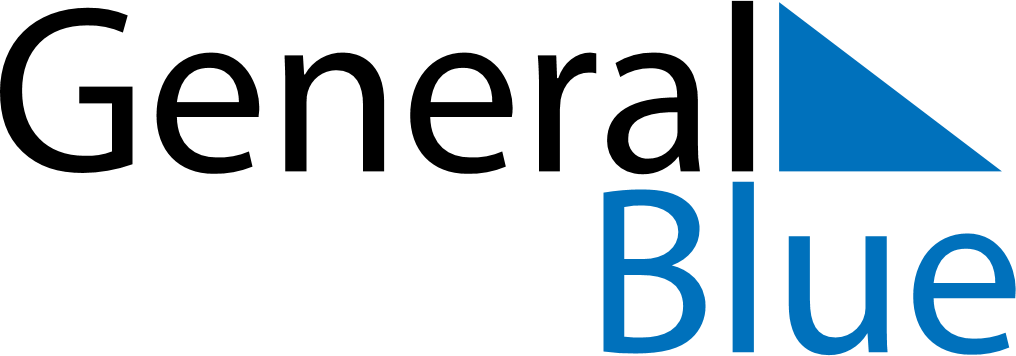 June 2024June 2024June 2024June 2024June 2024June 2024June 2024Ullava, Central Ostrobothnia, FinlandUllava, Central Ostrobothnia, FinlandUllava, Central Ostrobothnia, FinlandUllava, Central Ostrobothnia, FinlandUllava, Central Ostrobothnia, FinlandUllava, Central Ostrobothnia, FinlandUllava, Central Ostrobothnia, FinlandSundayMondayMondayTuesdayWednesdayThursdayFridaySaturday1Sunrise: 3:27 AMSunset: 11:15 PMDaylight: 19 hours and 48 minutes.23345678Sunrise: 3:25 AMSunset: 11:18 PMDaylight: 19 hours and 53 minutes.Sunrise: 3:22 AMSunset: 11:20 PMDaylight: 19 hours and 57 minutes.Sunrise: 3:22 AMSunset: 11:20 PMDaylight: 19 hours and 57 minutes.Sunrise: 3:20 AMSunset: 11:23 PMDaylight: 20 hours and 2 minutes.Sunrise: 3:18 AMSunset: 11:25 PMDaylight: 20 hours and 6 minutes.Sunrise: 3:17 AMSunset: 11:27 PMDaylight: 20 hours and 10 minutes.Sunrise: 3:15 AMSunset: 11:29 PMDaylight: 20 hours and 14 minutes.Sunrise: 3:13 AMSunset: 11:31 PMDaylight: 20 hours and 18 minutes.910101112131415Sunrise: 3:12 AMSunset: 11:33 PMDaylight: 20 hours and 21 minutes.Sunrise: 3:10 AMSunset: 11:35 PMDaylight: 20 hours and 24 minutes.Sunrise: 3:10 AMSunset: 11:35 PMDaylight: 20 hours and 24 minutes.Sunrise: 3:09 AMSunset: 11:37 PMDaylight: 20 hours and 28 minutes.Sunrise: 3:08 AMSunset: 11:38 PMDaylight: 20 hours and 30 minutes.Sunrise: 3:07 AMSunset: 11:40 PMDaylight: 20 hours and 33 minutes.Sunrise: 3:06 AMSunset: 11:41 PMDaylight: 20 hours and 35 minutes.Sunrise: 3:05 AMSunset: 11:42 PMDaylight: 20 hours and 37 minutes.1617171819202122Sunrise: 3:04 AMSunset: 11:43 PMDaylight: 20 hours and 39 minutes.Sunrise: 3:04 AMSunset: 11:44 PMDaylight: 20 hours and 40 minutes.Sunrise: 3:04 AMSunset: 11:44 PMDaylight: 20 hours and 40 minutes.Sunrise: 3:04 AMSunset: 11:45 PMDaylight: 20 hours and 41 minutes.Sunrise: 3:03 AMSunset: 11:46 PMDaylight: 20 hours and 42 minutes.Sunrise: 3:03 AMSunset: 11:46 PMDaylight: 20 hours and 42 minutes.Sunrise: 3:04 AMSunset: 11:46 PMDaylight: 20 hours and 42 minutes.Sunrise: 3:04 AMSunset: 11:47 PMDaylight: 20 hours and 42 minutes.2324242526272829Sunrise: 3:04 AMSunset: 11:47 PMDaylight: 20 hours and 42 minutes.Sunrise: 3:05 AMSunset: 11:46 PMDaylight: 20 hours and 41 minutes.Sunrise: 3:05 AMSunset: 11:46 PMDaylight: 20 hours and 41 minutes.Sunrise: 3:06 AMSunset: 11:46 PMDaylight: 20 hours and 40 minutes.Sunrise: 3:07 AMSunset: 11:45 PMDaylight: 20 hours and 38 minutes.Sunrise: 3:08 AMSunset: 11:45 PMDaylight: 20 hours and 37 minutes.Sunrise: 3:09 AMSunset: 11:44 PMDaylight: 20 hours and 35 minutes.Sunrise: 3:10 AMSunset: 11:43 PMDaylight: 20 hours and 32 minutes.30Sunrise: 3:12 AMSunset: 11:42 PMDaylight: 20 hours and 30 minutes.